Floating Support OLDER PEOPLE 55+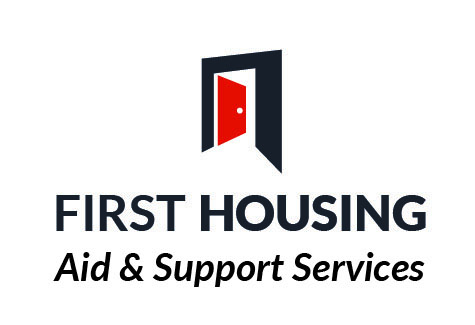 Referral form (Initial Assessment)PERSONAL DETAILSName: 					Male        FemaleCurrent address: 				Nat Ins No: 						Religion:  	Marital Status: Postcode: 					D.O.B. Telephone Number: 	Mobile Number: Email address HOUSING INFORMATIONDetails of Accommodation (i.e., Private rental, NIHE, Housing Association etc) Is your current accommodation suitable to your needs? Yes/No. If No, please explain why? Housing Points:Areas of Choice:Details of others living in this address:Applicant’s Housing History (within one year)Details of all professionals involved with the individual MEDICAL INFORMATIONPlease give details of any mental and physical health disabilities and/or medication _________________________________________________________________________________________________________________________________________________________________________________________________________________________________ INCOME DETAILSAre you employed? 			1 YES	       1 NO 	Are you in receipt of benefits?		1 YES	       1 NO 	If yes, please state which benefits ___________________________________________ ______________________________________________________________________________________________________________________________________________________Please indicate daily activities-employment / education /interests etc _________________________________________________________________________________________________________________________________________________________________________________________________________________________________TYPE OF SUPPORT REQUIREDPlease indicate the type of support required by ticking all the relevant boxes:Accommodation Issues:Advice on housing rights and responsibilities Sustaining AccommodationFinding Alternative Accommodation					           Follow up Support in New HomeAccess to suitable accommodationSupport to get adaptations / aid for homeStaying Safe:Home Security – locks, personal callers					Home Safety – fire safety, safe use of domestic appliancesReporting RepairsEnjoying and Achieving:Life Skills (e.g. advice on making contact with professional, Community Groups)Independent shoppingAdvocacy, emotional support, self esteem & confidence buildingCultural and / or language needsHelp with building family linksEncouraging Good Neighbour RelationsEncouraging involvement in Social Events or Friendship NetworksMaking Contact with professional or community groupsAccessing Education/Employment / TrainingEconomic Wellbeing:Budgeting Benefits Debt ManagementBeing Healthy: Alcohol issuesDrug issuesOther addictions (please give details)Support to access Health / Medical facilitiesAdvice on home hygiene / cleaningDiet, meals on wheelsOFFENDING INFORMATIONDo you have any previous convictions?     1 YES	       1 NOIf so, have you ever been convicted of any of the following?    If yes please give details ___________________________________________________ _________________________________________________________________________________________________________________________________________________________________________________________________________________________________Do you have any pending court cases?     1 YES	       1 NOIf yes please give details ___________________________________________________ _________________________________________________________________________________________________________________________________________________________________________________________________________________________________RISK ASSESSMENTDoes the person present as a risk to themselves or others?  1 YES	    1 NOPlease provide details of suicide attempts, self-harm, violence/aggression, ____________________________________________________________________________________________________________________________________________________________________________________________________________________________________________________________________________________________________________Has applicant got Photographic Identification Y/NNEXT OF KINName:   ___________________________________________________________________Relationship to applicant___________________________________________________ Address: __________________________________________________________________ Tel: _______________________________________________________________________		Is the Client agreeable to this referral? Yes/No Client Signature: _________________________________ Date: ___________________Referral Agent: __________________________________ Date: ___________________Printed Name: __________________________________ Tel No: __________________Referral Agent Title & Address __________________________________________________________________________ ______________________________________________________________________________________________________________________________________________________Email Address _____________________________________________________________Referral Agency: __________________________________________________________ Please forward referral form to:Anne Blee – Senior Support Worker – Older People Service 55+First Housing Aid & Support Services, 28A Tel: 02871371849 / 07725688194email:   anneblee@first-housing.comName DOBRelationship to applicantAddressNIHEPrivateHostel etcDate FromDate ToReason for LeavingDesignationName AddressTel NoGPSocial WorkerCPNCounsellorOtherYESNOOFFENCES AGAINST CHILDREN OR YOUNGPERSON UNDER17YRSOFFENCES OF A SEXUAL NATUREOFFENCES OF VIOLENCEOFFENCES OF THEFTOTHER